Registration Number/Roll No: (official purpose only):…………………….....................I hereby declare that the details given above are correct and I bear the sole responsibility for disqualifying my application due to incomplete or incorrect information. I unconditionally agree to abide by the rules and regulations of Pokhara University.………………………………		……………………………….						Applicant's signature			DateOfficial use onlyVerification by Account Section: 			Signature ……………………… Date: ……………………………..Verification by Entrance Examination Committee: 	Signature ……………………… Date: ……………………………..Eligibility for application and admission for M. Pharm.B. Pharm or equivalent  degree as recognized by Pokhara University with CGPA 2.5 out of 4 scale or  equivalent relative conversion in case of other grading systems or 55% in percentage system.Documents to be submittedCompletely filled and duly signed application form.Three copies of recent passport size photographs.Self-attested copies of academic documents (mark sheet/transcript, character certificate) for SLC and above, along with migration certificate, council certificate and citizenship certificate.Candidates who fail to submit all the documents by the deadline will not be allowed to attend entrance examination.Applicant must bring the original copies of academic documents while submitting the application form for verification.Application and examination feeApplicant should pay NRs. 1000 (nonrefundable) for application form.Above mentioned amount should be deposited in the given bank accounts of FAC. OF HEALTH SCIENCES (PU); Current Account Number – 01700300058337000001 (Kamana Bikash Bank Ltd., Dhungepatan Branch) PRIVILEGD Current Account Number – 01504886PC (Nepal Bangladesh Bank Ltd., Pokhara Branch)Entrance syllabusM. Pharm.(Clinical Pharmacy): Pharmacology (25%), Pharmaceutics (Physical Pharmacy, Dosages Forms and Formulation, Industrial Pharmacy) 	(25%), Pharmaceutical Chemistry (25%) and Biopharmaceutics and Clinical Pharmacy (25%)M. Pharm. (Natural Products Chemistry): Pharmacology (25%), Pharmaceutics (Physical Pharmacy, Dosages Forms and Formulation, Industrial Pharmacy) (25%), Pharmaceutical Chemistry (25%) and Pharmacognosy (25%)Question pattern and evaluationThere will be 100 multiple choice questions based on the syllabus mentioned above.Evaluation will be based solely on entrance scores. If entrance score coincides, percentage score of highest academic qualification will be taken into account.The selection criteria of students will be on the basis of merit.Admission committee will bear the sole responsibility if any controversies.Registration number/Roll No: (official purpose only):……………………... ……………………………….		……………………………Applicant's signature			Date……………………………….		……………………………Authorized signature			Date					Office SealInstructions to the applicantApplicant will NOT be allowed to enter into the examination hall without valid admission card. If lost, a provisional card will be issued on application along with payment of NRs. 300 and a recent photograph one hour before exam.Candidate must arrive at the examination hall 15 MINUTES before the commencement of examination.Candidate will NOT be allowed to enter the examination hall 15 MINUTES after the commencement of examination time.Candidate MUST follow the assigned seat plan in the examination hall.Any form of misconduct or incriminating activities found during or after examination shall result in the CANCELLATION of his/her entrance examination without any warning.Candidate is STRICTLY PROHIBITED to bring any kind of mobile phone, camera, programmable calculator or other electronic devices in the examination hall.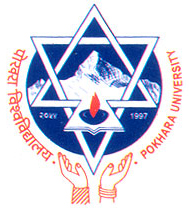 POKHARA UNIVERSITYFaculty of Health Sciences School of Health and Allied Sciences APPLICATION FORM FOR Scholarship Quota 2017 AD (2074 BS)Master of Pharmaceutical Sciences (M. Pharm.)Personal detailsPersonal detailsPersonal detailsPersonal detailsPersonal detailsPersonal detailsPersonal detailsPersonal detailsPersonal detailsPersonal detailsPersonal detailsName (CAPITAL LETTERS)Name (CAPITAL LETTERS)Date of birth (D/M/Y)BSADADGenderContact numberEmailEmailFather's nameMobileMother's nameMobile Guardian’s nameMobilePermanent addressDistrictDistrictMunicipality/ VDCMunicipality/ VDCMunicipality/ VDCPermanent addressWard No.Ward No.Block / ToleBlock / ToleBlock / ToleDate of examinationTime of examinationExam centerSchool of Health and Allied Sciences, Pokhara Lekhnath -30, Kaski, NepalSchool of Health and Allied Sciences, Pokhara Lekhnath -30, Kaski, NepalSchool of Health and Allied Sciences, Pokhara Lekhnath -30, Kaski, NepalSchool of Health and Allied Sciences, Pokhara Lekhnath -30, Kaski, NepalSchool of Health and Allied Sciences, Pokhara Lekhnath -30, Kaski, NepalSchool of Health and Allied Sciences, Pokhara Lekhnath -30, Kaski, NepalSchool of Health and Allied Sciences, Pokhara Lekhnath -30, Kaski, NepalSchool of Health and Allied Sciences, Pokhara Lekhnath -30, Kaski, NepalSchool of Health and Allied Sciences, Pokhara Lekhnath -30, Kaski, NepalSchool of Health and Allied Sciences, Pokhara Lekhnath -30, Kaski, NepalProgram details (Tick on interested program at proper space. Application for both programs is possible)Program details (Tick on interested program at proper space. Application for both programs is possible)Program details (Tick on interested program at proper space. Application for both programs is possible)Program details (Tick on interested program at proper space. Application for both programs is possible)Program details (Tick on interested program at proper space. Application for both programs is possible)Program details (Tick on interested program at proper space. Application for both programs is possible)Program details (Tick on interested program at proper space. Application for both programs is possible)Program details (Tick on interested program at proper space. Application for both programs is possible)Program details (Tick on interested program at proper space. Application for both programs is possible)Program details (Tick on interested program at proper space. Application for both programs is possible)Program details (Tick on interested program at proper space. Application for both programs is possible)Academic qualificationAcademic qualificationAcademic qualificationAcademic qualificationAcademic qualificationAcademic qualificationAcademic qualificationAcademic qualificationAcademic qualificationAcademic qualificationAcademic qualificationLevel PassedBoard or UniversityInstitutionFullMarksMarks / GPA obtainedMarks / GPA obtainedMajor SubjectsLevel PassedBoard or UniversityInstitutionFullMarksTotal%Major SubjectsB. Pharm.10+2 or EquivalentSLC or EquivalentName (CAPITAL LETTERS)Name (CAPITAL LETTERS)Date of birth (D/M/Y)BSADADGenderContact numberEmailEmailFather's nameMobile NoMother's nameMobile NoPermanent addressDistrictDistrictMunicipality/ VDCMunicipality/ VDCPermanent addressWardWardBlock / ToleBlock / ToleDate of examinationTime of examinationExam centerSchool of Health and Allied Sciences, Pokhara Lekhnath -30, Kaski, NepalSchool of Health and Allied Sciences, Pokhara Lekhnath -30, Kaski, NepalSchool of Health and Allied Sciences, Pokhara Lekhnath -30, Kaski, NepalSchool of Health and Allied Sciences, Pokhara Lekhnath -30, Kaski, NepalSchool of Health and Allied Sciences, Pokhara Lekhnath -30, Kaski, NepalSchool of Health and Allied Sciences, Pokhara Lekhnath -30, Kaski, NepalSchool of Health and Allied Sciences, Pokhara Lekhnath -30, Kaski, NepalSchool of Health and Allied Sciences, Pokhara Lekhnath -30, Kaski, NepalSchool of Health and Allied Sciences, Pokhara Lekhnath -30, Kaski, Nepal